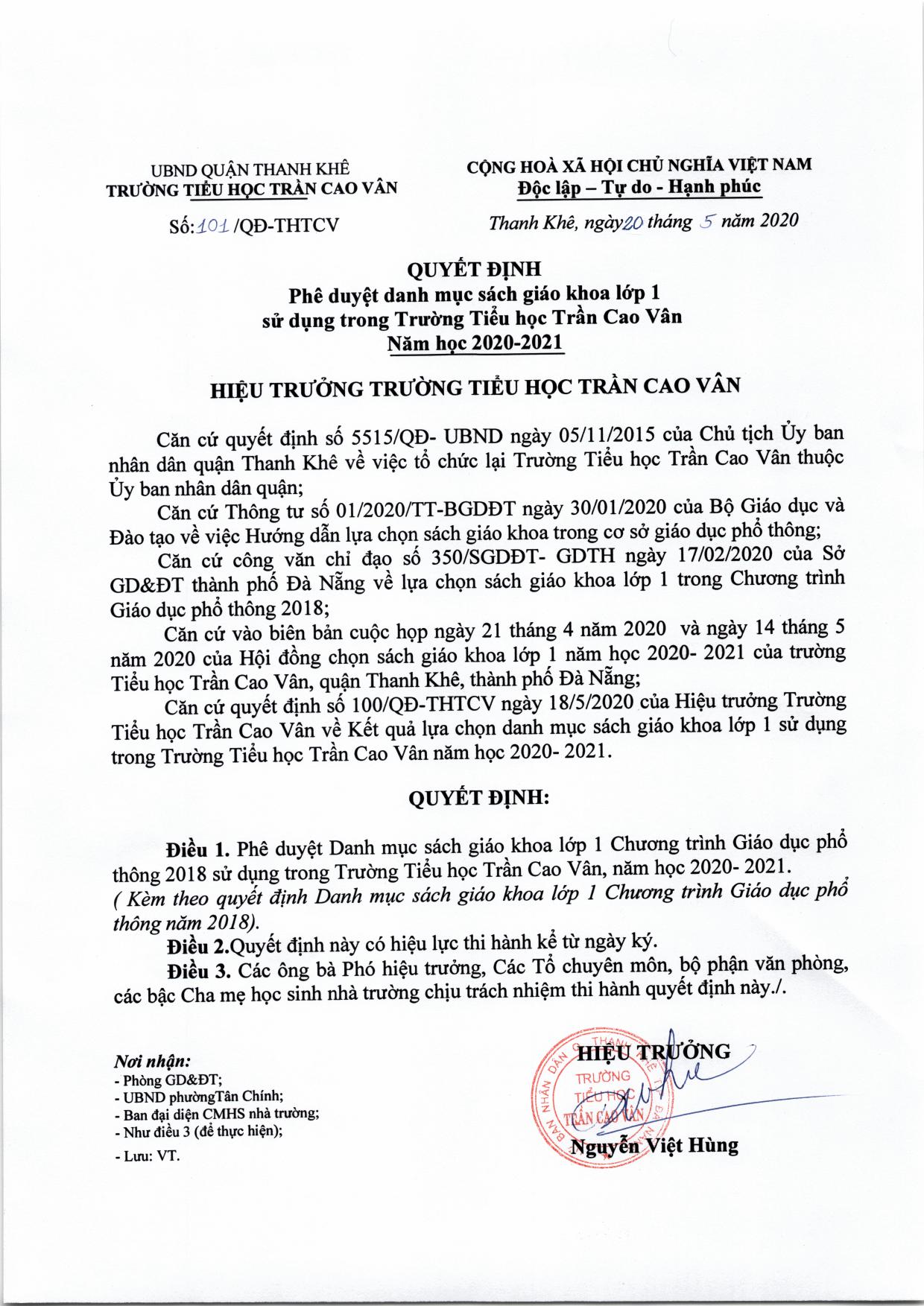 DANH MỤCSách giáo khoa lớp 1 sử dụng trong Trường Tiểu học Trần Cao VânNăm học 2020-2021(Kèm theo Quyết định số 101/QĐ –THTCV  ngày 20/5/2020của Hiệu trưởng Trường Tiểu học Trần Cao Vân)Danh mục gồm: 12 quyển sách giáo khoa lớp 1./.Ghi chú: Chương trình xã hội hóa Tiếng Anh lớp 1 (Sử dụng sách Tiếng Anh 1- I-LEARN SMART START) thực hiện theo hình thức hoạt động dịch vụ sự nghiệp giáo dục quy định tại Quyết định số 2404/QĐ-UBND ngày 03/5/2017 của UBND thành phố Đà Nẵng. Nhà trường sẽ tổ chức triển khai dạy học Tiếng Anh tự chọn lớp 1 trong năm học 2020-2021 sau khi được PHHS thống nhất vào đầu năm học.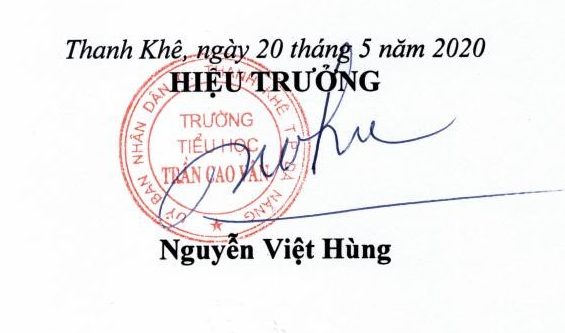 TTTên sáchHình ảnh bìa minh họaTên tác giảNhà xuất bảnGhi chú01TIẾNG VIỆT 1 (TẬP 1)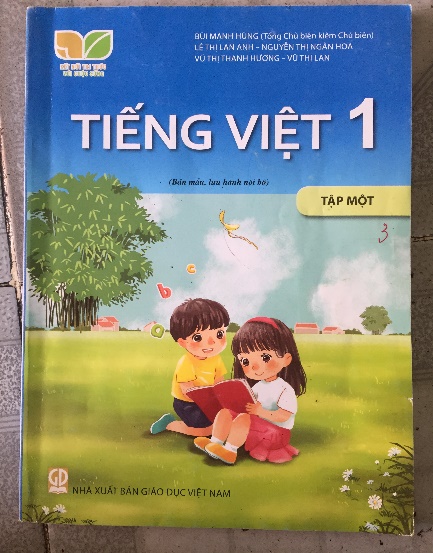 Bùi Mạnh Hùng(Tổng Chủ biên kiêm Chủ biên), Lê Thị Lan Anh, Nguyễn Thị Ngân Hoa, Vũ Thị Thanh Hương, Vũ Thị LanNXB Giáo dục Việt NamBộ sách Kết nối tri thức với cuộc sống01TIẾNG VIỆT 1 (TẬP 2)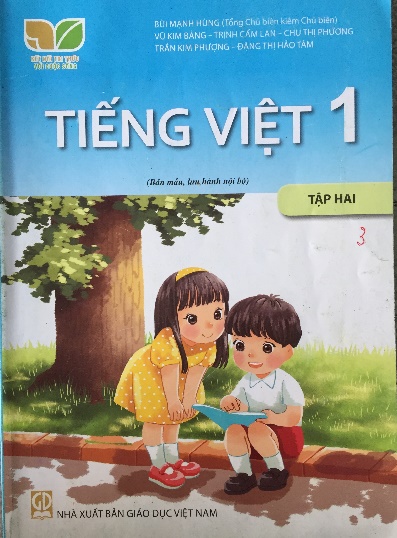 Bùi Mạnh Hùng (Tổng Chủ biên kiêm Chủ biên), Vũ Kim Bảng, Trịnh Cẩm Lan, Chu Thị Phương, Trần Kim Phượng, Đặng Thị Hảo Tâm.NXB Giáo dục Việt NamBộ sách Kết nối tri thức với cuộc sống02TOÁN 1(TẬP 1)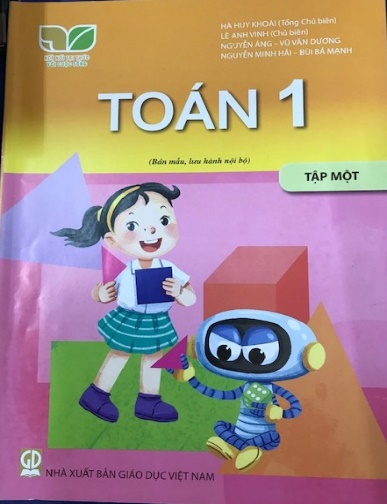 Hà Huy Khoái (Tổng Chủ biên), Lê Anh Vinh (Chủ biên), Nguyễn Áng, Vũ Văn Dương, Nguyễn Minh Hải, Bùi Bá Mạnh.NXB Giáo dục Việt NamBộ sáchKết nối tri thức với cuộc sống02TOÁN 1(TẬP 2)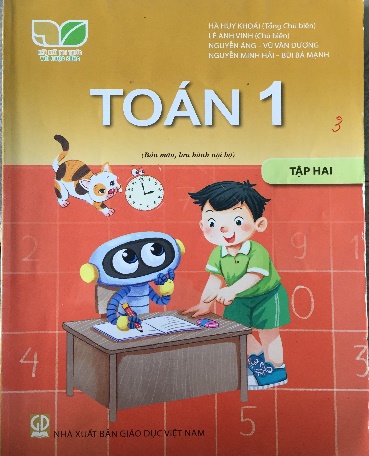 Hà Huy Khoái (Tổng Chủ biên), Lê Anh Vinh (Chủ biên), Nguyễn Áng, Vũ Văn Dương, Nguyễn Minh Hải, Bùi Bá Mạnh.NXB Giáo dục Việt NamBộ sáchKết nối tri thức với cuộc sống03ĐẠO ĐỨC 1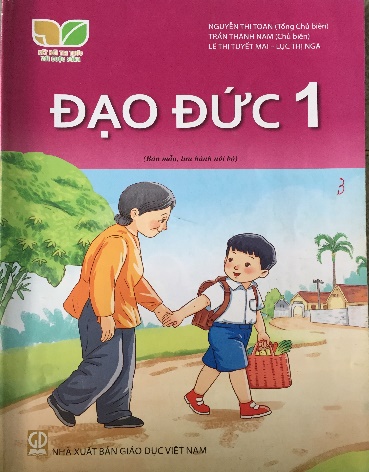 Nguyễn Thị Toan (Tổng Chủ biên), Trần Thành Nam (Chủ biên), Lê Thị Tuyết Mai, Lục Thị Nga.NXB Giáo dục Việt NamBộ sáchKết nối tri thức với cuộc sống04TỰ NHIÊN VÀ XÃ HỘI 1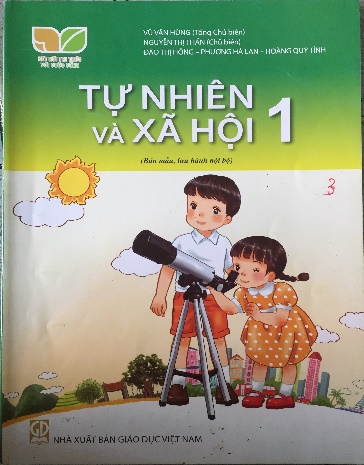 Vũ Văn Hùng (Tổng Chủ biên), Nguyễn Thị Thấn (Chủ biên), Đào Thị Hồng, Phương Hà Lan, Hoàng Quý Tỉnh.NXB Giáo dục Việt NamBộ sáchKết nối tri thức với cuộc sống05GIÁO DỤC THỂ CHẤT 1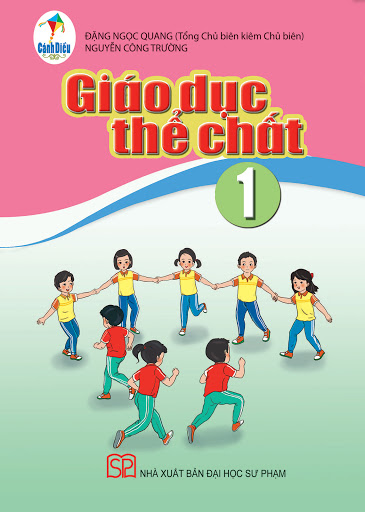 Đặng Ngọc Quang (Tổng Chủ biên kiêm Chủ biên), Nguyễn Công Trường.NXB ĐHSP TP HCMBộ sách Cánh diều06ÂM NHẠC 1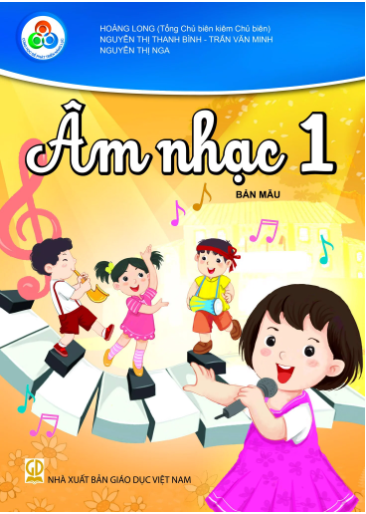 Hoàng Long (Tổng Chủ biên kiêm Chủ biên), Nguyễn Thị Thanh Bình, Trần Văn Minh, Nguyễn Thị Nga.NXB Giáo dục Việt NamBộ sách Cùng học để phát triển năng lực07MĨ THUẬT 1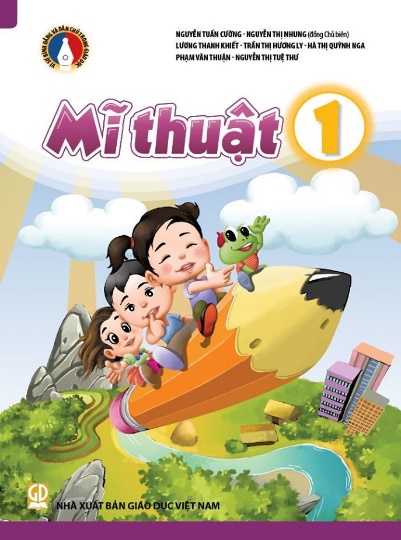 Nguyễn Tuấn Cường, Nguyễn Thị Nhung (đồng Chủ biên), Lương Thanh Khiết, Trần Thị Hương Ly, Hà Thị Quỳnh Nga, Phạm Văn Thuận, Nguyễn Thị Tuệ Thư.NXB Giáo dục Việt NamBộ sách Vì sự bình đẳng và dân chủ trong giáo dục8HOẠT ĐỘNG TRẢI NGHIỆM 1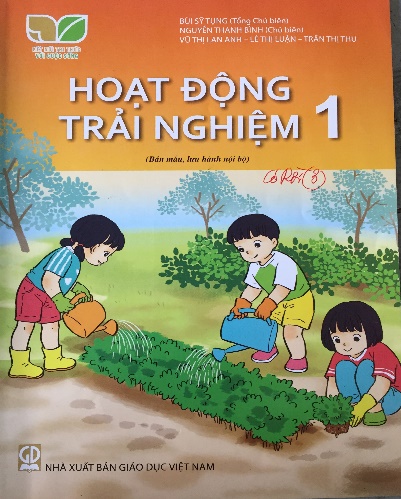 Bùi Sỹ Tụng (Tổng Chủ biên) Nguyễn Thanh Bình  (Chủ biên), NXB Giáo dục Việt NamBộ sáchKết nối tri thức với cuộc sống9TIẾNG ANH 1 I-LEARN SMART START (STUDENT’S BOOK)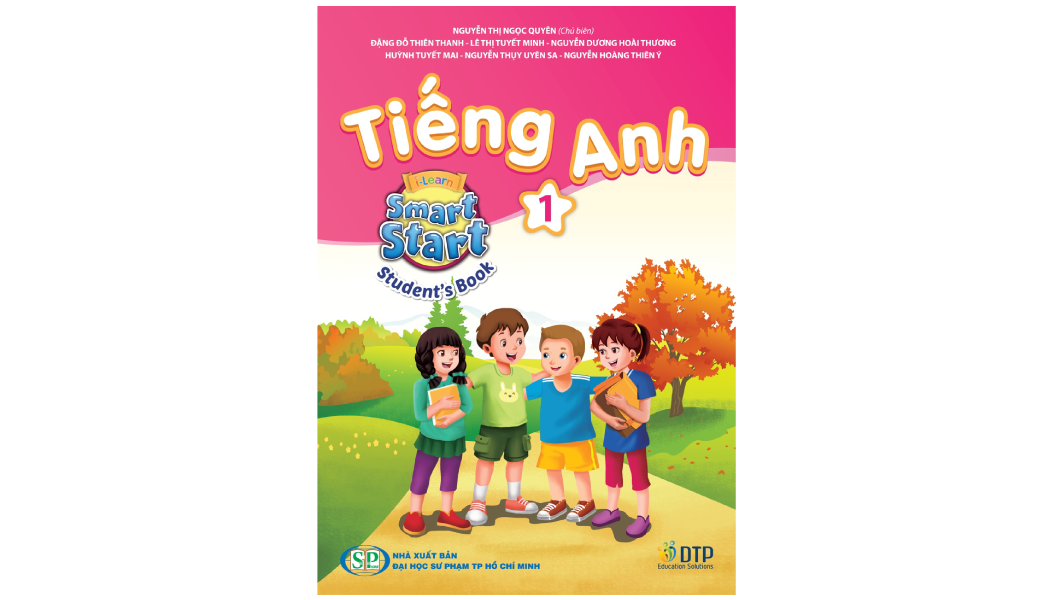 Nguyễn Thị Ngọc Quyên ( Chủ biên), Đặng Đỗ Thiên Thanh, Lê Thị Tuyết Minh, Nguyễn Dương Hoài Thương, Huỳnh Tuyết Mai, Nguyễn Thị Uyên Sa, Nguyễn Hoàng Thiên Ý.NXB ĐHSP TP HCMI-learn Smart Start(DTP)9TIẾNG ANH 1 I-LEARN SMART START (WORKBOOK)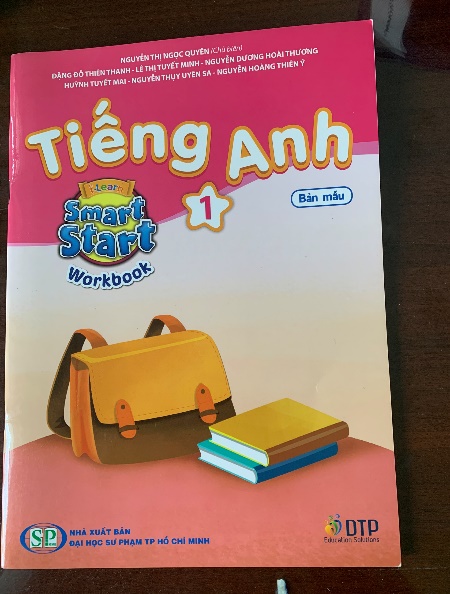 Nguyễn Thị Ngọc Quyên ( Chủ biên), Đặng Đỗ Thiên Thanh, Lê Thị Tuyết Minh, Nguyễn Dương Hoài Thương, Huỳnh Tuyết Mai, Nguyễn Thị Uyên Sa, Nguyễn Hoàng Thiên Ý.NXB ĐHSP TP HCMI-learn Smart Start(DTP)